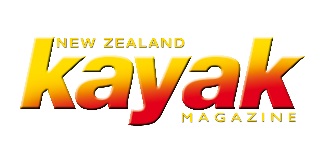 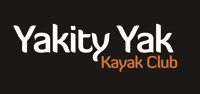 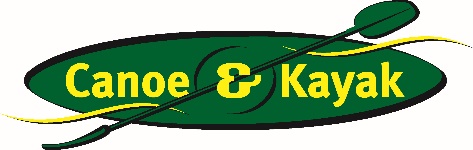 2 Minute FormTrip Name: Whangarei’s Islands – Limestone (Matakohe) & MotukioreCheck-in Name and Phone: Ian Henderson 021 131 5513Date: 	24 – 26 July 2015										Branch: North Shore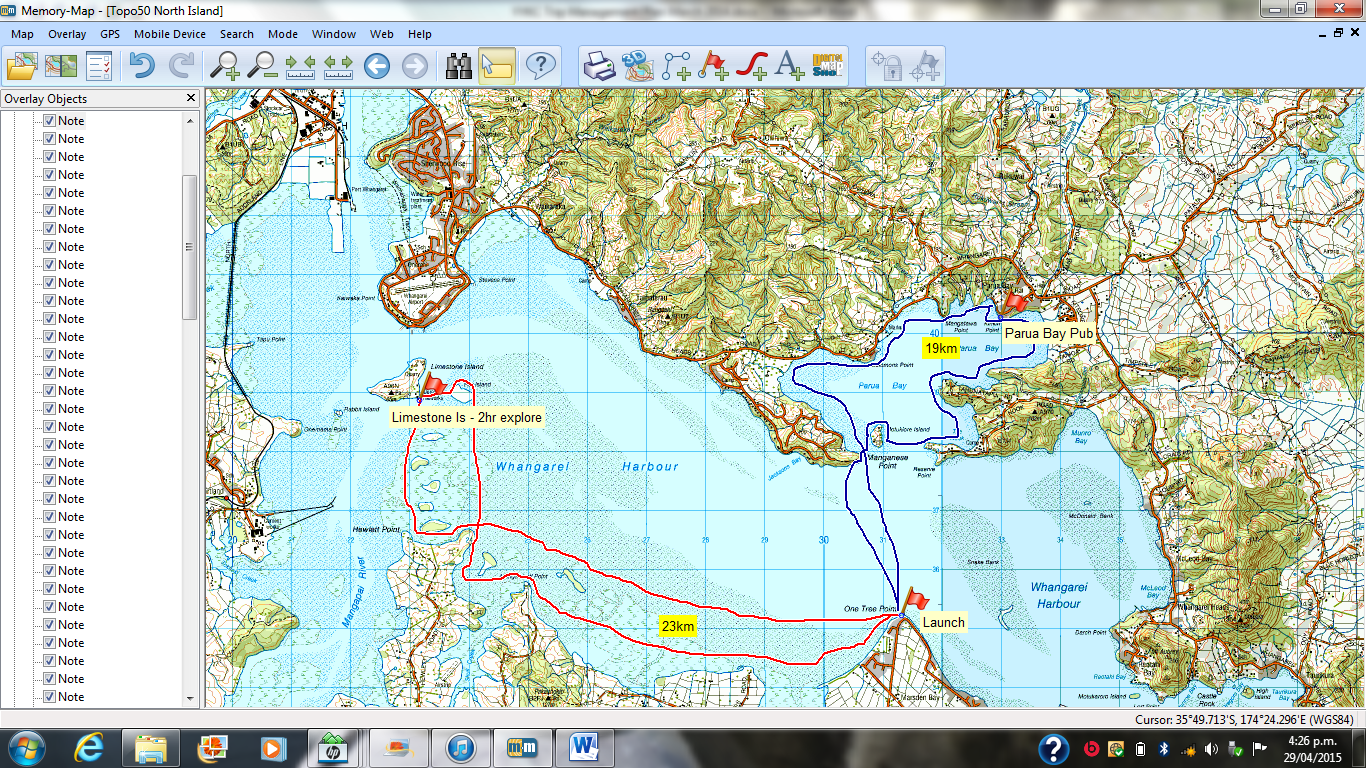 Activity Equipment Check list
Equipment List Helmet (rivers & surf)	Group Gear 	Beanie / hat	 	Split paddles 	Thermals		Repair kit 	Paddle Jacket	 	Fire lighting 	PFD	 	Cooker/thermos 	Spray deck	 	Spare thermals 	Booties		Tow system 	Water & food	 	1st Aid Kit 	Kayak & paddle	 	FlaresGroup - Oceans & Lakes 	 	Compass 	Pumps & Paddle Floats	 	Charts / MapsGroup - River	 	GPS (optional) 	Throw ropes	 	Knife (cut rope) 	Pin kit & saw	 	Emergency ShelterIn case of emergency:   Dial 111, Mayday :VHF Channel 16Kayaking Check list 	Trip plan			 	Latest weather forecast	 	Conditions match skills? 	Hyperthermia (hot) &  
Hypothermia (cold) 	On & off water safety  	Environmental concerns 	Emergency Procedures include emergency get out. 	Working communication devices
 e.g. VHF radio, mobile phones, PLB 	Specific safety issues for this trip 	Participant list 	Any medical conditions 	All participants keen to proceed? 	Trip Plan/ 2-minute form lodged with Ops.  ManagerAppropriate wind conditions to run trips:Novice - no significant surf or swell, wind under 15knots Intermediate- surf or ocean swells less than 1.5 meter or wind under 25 knots.Advanced- any condition that is suitable to the trips aimsAt conclusion of trip:Contact check in person Group Debrief.Check in Person Ph:__________________ Mobile__________________ Work__________________ HomeActivity Document Cover SheetActivity:      Date of Activity:LeadersRuth HendersonRuth HendersonRuth HendersonRuth HendersonRenee OlivierRenee OlivierCell Phone Number021 298 8120021 298 8120021 298 8120021 298 8120021 1081675021 1081675VHF Call Sign &/or Vessel NameRudolph ZMS 4968Rudolph ZMS 4968Rudolph ZMS 4968Rudolph ZMS 4968Flower Power ZMT 4802Flower Power ZMT 4802Vehicle make, model, registration, colourToyota Corolla SW CFT347Toyota Corolla SW CFT347General PlanNote: If plan changes, you must notify your Check-in person.Explore the historic Limestone Island ( www.limstoneisland.org.nz/) in the Whangarei Harbour one day, climb a pa site and enjoy a pub lunch at Parua on the other day. Base camp at Ruakaka Beach Holiday Park. Book your own cabin (fridge/jug/toaster BYO linen) from $60 /2 or tent site $32.50/2. Single rates may apply in winter. 094327590. Cook your own dinners in the communal kitchen.Fri eve: meet at camping ground kitchen for chin-wag and to confirm plans. (Make Plan B plans if necessary.)Sat: launch at One Tree Point 10.30. Paddle along the coast 2hrs, wander around the Limestone island, then on the outward tide head ‘home’. (23km)Sun: Pack up camp, launch at same place and time but cross to Motukiore Is for a view from the pa site out to Marsden Point, Bream Head, and the Hen & Chickens, continue around to Parua for lunch.  (19km)Explore the historic Limestone Island ( www.limstoneisland.org.nz/) in the Whangarei Harbour one day, climb a pa site and enjoy a pub lunch at Parua on the other day. Base camp at Ruakaka Beach Holiday Park. Book your own cabin (fridge/jug/toaster BYO linen) from $60 /2 or tent site $32.50/2. Single rates may apply in winter. 094327590. Cook your own dinners in the communal kitchen.Fri eve: meet at camping ground kitchen for chin-wag and to confirm plans. (Make Plan B plans if necessary.)Sat: launch at One Tree Point 10.30. Paddle along the coast 2hrs, wander around the Limestone island, then on the outward tide head ‘home’. (23km)Sun: Pack up camp, launch at same place and time but cross to Motukiore Is for a view from the pa site out to Marsden Point, Bream Head, and the Hen & Chickens, continue around to Parua for lunch.  (19km)Explore the historic Limestone Island ( www.limstoneisland.org.nz/) in the Whangarei Harbour one day, climb a pa site and enjoy a pub lunch at Parua on the other day. Base camp at Ruakaka Beach Holiday Park. Book your own cabin (fridge/jug/toaster BYO linen) from $60 /2 or tent site $32.50/2. Single rates may apply in winter. 094327590. Cook your own dinners in the communal kitchen.Fri eve: meet at camping ground kitchen for chin-wag and to confirm plans. (Make Plan B plans if necessary.)Sat: launch at One Tree Point 10.30. Paddle along the coast 2hrs, wander around the Limestone island, then on the outward tide head ‘home’. (23km)Sun: Pack up camp, launch at same place and time but cross to Motukiore Is for a view from the pa site out to Marsden Point, Bream Head, and the Hen & Chickens, continue around to Parua for lunch.  (19km)Explore the historic Limestone Island ( www.limstoneisland.org.nz/) in the Whangarei Harbour one day, climb a pa site and enjoy a pub lunch at Parua on the other day. Base camp at Ruakaka Beach Holiday Park. Book your own cabin (fridge/jug/toaster BYO linen) from $60 /2 or tent site $32.50/2. Single rates may apply in winter. 094327590. Cook your own dinners in the communal kitchen.Fri eve: meet at camping ground kitchen for chin-wag and to confirm plans. (Make Plan B plans if necessary.)Sat: launch at One Tree Point 10.30. Paddle along the coast 2hrs, wander around the Limestone island, then on the outward tide head ‘home’. (23km)Sun: Pack up camp, launch at same place and time but cross to Motukiore Is for a view from the pa site out to Marsden Point, Bream Head, and the Hen & Chickens, continue around to Parua for lunch.  (19km)Explore the historic Limestone Island ( www.limstoneisland.org.nz/) in the Whangarei Harbour one day, climb a pa site and enjoy a pub lunch at Parua on the other day. Base camp at Ruakaka Beach Holiday Park. Book your own cabin (fridge/jug/toaster BYO linen) from $60 /2 or tent site $32.50/2. Single rates may apply in winter. 094327590. Cook your own dinners in the communal kitchen.Fri eve: meet at camping ground kitchen for chin-wag and to confirm plans. (Make Plan B plans if necessary.)Sat: launch at One Tree Point 10.30. Paddle along the coast 2hrs, wander around the Limestone island, then on the outward tide head ‘home’. (23km)Sun: Pack up camp, launch at same place and time but cross to Motukiore Is for a view from the pa site out to Marsden Point, Bream Head, and the Hen & Chickens, continue around to Parua for lunch.  (19km)Explore the historic Limestone Island ( www.limstoneisland.org.nz/) in the Whangarei Harbour one day, climb a pa site and enjoy a pub lunch at Parua on the other day. Base camp at Ruakaka Beach Holiday Park. Book your own cabin (fridge/jug/toaster BYO linen) from $60 /2 or tent site $32.50/2. Single rates may apply in winter. 094327590. Cook your own dinners in the communal kitchen.Fri eve: meet at camping ground kitchen for chin-wag and to confirm plans. (Make Plan B plans if necessary.)Sat: launch at One Tree Point 10.30. Paddle along the coast 2hrs, wander around the Limestone island, then on the outward tide head ‘home’. (23km)Sun: Pack up camp, launch at same place and time but cross to Motukiore Is for a view from the pa site out to Marsden Point, Bream Head, and the Hen & Chickens, continue around to Parua for lunch.  (19km)Latest Time Off the Water1630TMP  used20New + WhangareiTide/ Forecast Lake LevelLow Sat: Marsden Pt. 1400 2.3  HighOtherCommunications Carried21VHF and CellphoneVHF and CellphoneVHF and CellphoneVHF and CellphoneVHF and CellphoneVHF and CellphoneCommunicationsWe will be communicating as a group on VHF Channel __8___We will be communicating as a group on VHF Channel __8___We will be communicating as a group on VHF Channel __8___We will be communicating as a group on VHF Channel __8___We will be communicating as a group on VHF Channel __8___We will be communicating as a group on VHF Channel __8___Equipment CarriedUsual kayaking and safety gear plus extra thermals. Wheels a good idea.Usual kayaking and safety gear plus extra thermals. Wheels a good idea.Usual kayaking and safety gear plus extra thermals. Wheels a good idea.Usual kayaking and safety gear plus extra thermals. Wheels a good idea.Usual kayaking and safety gear plus extra thermals. Wheels a good idea.Usual kayaking and safety gear plus extra thermals. Wheels a good idea.Trip Report(Use other side if more space required)ActivityActivityActivitySea kayakingSea kayakingSea kayakingSea kayakingCentreNorth ShoreNorth ShoreLocation Whangarei HarbourLocation Whangarei HarbourLocation Whangarei HarbourLocation Whangarei HarbourLocation Whangarei HarbourDifficulty1Difficulty1Difficulty1Difficulty1Difficulty1Strong beginner -intermediateStrong beginner -intermediateActivity DescriptionActivity DescriptionActivity DescriptionExplore Limestone Island launch at One Tree Point, Ruakaka. (23km) Explore Parua Bay, Motukiora Island and pub (19km)Explore Limestone Island launch at One Tree Point, Ruakaka. (23km) Explore Parua Bay, Motukiora Island and pub (19km)Explore Limestone Island launch at One Tree Point, Ruakaka. (23km) Explore Parua Bay, Motukiora Island and pub (19km)Explore Limestone Island launch at One Tree Point, Ruakaka. (23km) Explore Parua Bay, Motukiora Island and pub (19km)Explore Limestone Island launch at One Tree Point, Ruakaka. (23km) Explore Parua Bay, Motukiora Island and pub (19km)Explore Limestone Island launch at One Tree Point, Ruakaka. (23km) Explore Parua Bay, Motukiora Island and pub (19km)Explore Limestone Island launch at One Tree Point, Ruakaka. (23km) Explore Parua Bay, Motukiora Island and pub (19km)Explore Limestone Island launch at One Tree Point, Ruakaka. (23km) Explore Parua Bay, Motukiora Island and pub (19km)Leader qualification req.2Leader qualification req.2Leader qualification req.2Leader qualification req.2Sea kayakSea kayakGet in LocationGet in LocationGet in LocationOne Tree PointOne Tree PointOne Tree PointOne Tree PointOne Tree PointOne Tree PointOne Tree PointOne Tree PointChart/ Map no.4Chart/ Map no.4Chart/ Map no.4Chart/ Map no.4AX30 AX31AX30 AX31DistanceDistanceDistanceDistanceDistance23 + 19 km23 + 19 kmGet out LocationGet out LocationGet out LocationOne Tree PointOne Tree PointOne Tree PointOne Tree PointOne Tree PointOne Tree PointOne Tree PointOne Tree PointCoastguard ChannelCoastguard ChannelCoastguard ChannelCoastguard Channel83 & 1683 & 16NowcastingNowcastingNowcastingNowcastingNowcasting2121Emergency get out 5Emergency get out 5Emergency get out 5Many places along the coastMany places along the coastMany places along the coastMany places along the coastMany places along the coastMany places along the coastMany places along the coastMany places along the coastEmergency / Coastguard StationEmergency / Coastguard StationEmergency / Coastguard StationEmergency / Coastguard StationWhangareiWhangareiPhonePhonePhonePhonePhone*50009 303 4303*50009 303 4303Emergency get out 5Emergency get out 5Emergency get out 5Many places along the coastMany places along the coastMany places along the coastMany places along the coastMany places along the coastMany places along the coastMany places along the coastMany places along the coastDrinking Water6Drinking Water6At campAt campAt campToilets7Toilets7Toilets7Toilets7Toilets7At launch site; Limestone Is; Parua Pub. At launch site; Limestone Is; Parua Pub. At launch site; Limestone Is; Parua Pub. At launch site; Limestone Is; Parua Pub. Emergency ResponseEmergency ResponseEmergency ResponseRefer Emergency Response BookletRefer Emergency Response BookletRefer Emergency Response BookletRefer Emergency Response BookletRefer Emergency Response BookletRefer Emergency Response BookletRefer Emergency Response BookletRefer Emergency Response BookletParking8Parking8Parking8Parking8Parking8At One Tree PtAt One Tree PtAt One Tree PtAt One Tree PtSpecific Equipment Required9Specific Equipment Required9Specific Equipment Required9Working Communications equipment in this area10Working Communications equipment in this area10Cell phoneSat phoneCell phoneSat phoneCell phoneSat phoneCell phoneSat phoneCell phoneSat phoneCell phoneSat phoneMountain RadioMountain RadioMountain RadioMountain RadioPLBVHFPLBVHFOther resources 
and notes11Other resources 
and notes11Other resources 
and notes11Weather Parameters12Weather Parameters1215 -20knots15 -20knots15 -20knots15 -20knots15 -20knots15 -20knots15 -20knots15 -20knots15 -20knots15 -20knots15 -20knots15 -20knotsPrevious incidents13Previous incidents13Previous incidents13Previous incidents13Previous incidents13Previous incidents13Previous incidents13Previous incidents13Previous incidents13Previous incidents13Previous incidents13Previous incidents13Previous incidents13Previous incidents13Previous incidents13Previous incidents13Previous incidents13Previous incidents13Previous incidents13Previous incidents13Previous incidents13Previous incidents13Previous incidents13Previous incidents13Safety Management14Safety Management14Safety Management14Safety Management14Safety Management14Safety Management14Safety Management14Safety Management14Safety Management14Safety Management14Safety Management14Safety Management14Safety Management14Safety Management14Safety Management14Safety Management14Safety Management14Safety Management14Safety Management14Safety Management14Safety Management14Safety Management14Safety Management14Safety Management14HazardHazardSignificant?- E/I/MSignificant?- E/I/MSignificant?- E/I/MManagement Strategy15Management Strategy15Management Strategy15Management Strategy15Management Strategy15Management Strategy15HazardSignificant?- E/I/MSignificant?- E/I/MManagement Strategy15Management Strategy15Management Strategy15Management Strategy15Management Strategy15Management Strategy15Management Strategy15Management Strategy15Management Strategy15Management Strategy15Cold WaterCold WaterYes -  MYes -  MYes -  MCarry spare dry clothes and shelterCarry spare dry clothes and shelterCarry spare dry clothes and shelterCarry spare dry clothes and shelterCarry spare dry clothes and shelterCarry spare dry clothes and shelterDeep WaterYes - EYes - ECorrectly fit PFDsCorrectly fit PFDsCorrectly fit PFDsCorrectly fit PFDsCorrectly fit PFDsCorrectly fit PFDsCorrectly fit PFDsCorrectly fit PFDsCorrectly fit PFDsCorrectly fit PFDsMedical ConditionsMedical ConditionsYes - MYes - MYes - MLeader has first aid qualification Ask customers about medical conditionsLeader has first aid qualification Ask customers about medical conditionsLeader has first aid qualification Ask customers about medical conditionsLeader has first aid qualification Ask customers about medical conditionsLeader has first aid qualification Ask customers about medical conditionsLeader has first aid qualification Ask customers about medical conditionsBad WeatherYes - MYes - MUnderstand weather forecasts.Have back up plans or pull out if necessaryUnderstand weather forecasts.Have back up plans or pull out if necessaryUnderstand weather forecasts.Have back up plans or pull out if necessaryUnderstand weather forecasts.Have back up plans or pull out if necessaryUnderstand weather forecasts.Have back up plans or pull out if necessaryUnderstand weather forecasts.Have back up plans or pull out if necessaryUnderstand weather forecasts.Have back up plans or pull out if necessaryUnderstand weather forecasts.Have back up plans or pull out if necessaryUnderstand weather forecasts.Have back up plans or pull out if necessaryUnderstand weather forecasts.Have back up plans or pull out if necessaryCapsizingCapsizingYes - MYes - MYes - MCorrectly fit PFDs Skills at performing rescues.Correctly fit PFDs Skills at performing rescues.Correctly fit PFDs Skills at performing rescues.Correctly fit PFDs Skills at performing rescues.Correctly fit PFDs Skills at performing rescues.Correctly fit PFDs Skills at performing rescues.Heat / SunYes - MYes - MProtective Clothing (worn),  Sunglasses, HatSun ScreenPlenty of drinksProtective Clothing (worn),  Sunglasses, HatSun ScreenPlenty of drinksProtective Clothing (worn),  Sunglasses, HatSun ScreenPlenty of drinksProtective Clothing (worn),  Sunglasses, HatSun ScreenPlenty of drinksProtective Clothing (worn),  Sunglasses, HatSun ScreenPlenty of drinksProtective Clothing (worn),  Sunglasses, HatSun ScreenPlenty of drinksProtective Clothing (worn),  Sunglasses, HatSun ScreenPlenty of drinksProtective Clothing (worn),  Sunglasses, HatSun ScreenPlenty of drinksProtective Clothing (worn),  Sunglasses, HatSun ScreenPlenty of drinksProtective Clothing (worn),  Sunglasses, HatSun ScreenPlenty of drinksPanicPanicYes - MYes - MYes - MEnsure conditions match level 
of skillsEnsure conditions match level 
of skillsEnsure conditions match level 
of skillsEnsure conditions match level 
of skillsEnsure conditions match level 
of skillsEnsure conditions match level 
of skillsObstaclesYes - MYes - MAwareness of reefs, navigational hazards, netsAwareness of reefs, navigational hazards, netsAwareness of reefs, navigational hazards, netsAwareness of reefs, navigational hazards, netsAwareness of reefs, navigational hazards, netsAwareness of reefs, navigational hazards, netsAwareness of reefs, navigational hazards, netsAwareness of reefs, navigational hazards, netsAwareness of reefs, navigational hazards, netsAwareness of reefs, navigational hazards, netsOther HazardsOther HazardsOther VesselsYes - MYes - MUnderstand the “rules of the sea”“Be seen” – Have two of the following; flag, brightly coloured kayak, brightly coloured Pfd or hat. At night: an all- round white light & a powerful torch.Understand the “rules of the sea”“Be seen” – Have two of the following; flag, brightly coloured kayak, brightly coloured Pfd or hat. At night: an all- round white light & a powerful torch.Understand the “rules of the sea”“Be seen” – Have two of the following; flag, brightly coloured kayak, brightly coloured Pfd or hat. At night: an all- round white light & a powerful torch.Understand the “rules of the sea”“Be seen” – Have two of the following; flag, brightly coloured kayak, brightly coloured Pfd or hat. At night: an all- round white light & a powerful torch.Understand the “rules of the sea”“Be seen” – Have two of the following; flag, brightly coloured kayak, brightly coloured Pfd or hat. At night: an all- round white light & a powerful torch.Understand the “rules of the sea”“Be seen” – Have two of the following; flag, brightly coloured kayak, brightly coloured Pfd or hat. At night: an all- round white light & a powerful torch.Understand the “rules of the sea”“Be seen” – Have two of the following; flag, brightly coloured kayak, brightly coloured Pfd or hat. At night: an all- round white light & a powerful torch.Understand the “rules of the sea”“Be seen” – Have two of the following; flag, brightly coloured kayak, brightly coloured Pfd or hat. At night: an all- round white light & a powerful torch.Understand the “rules of the sea”“Be seen” – Have two of the following; flag, brightly coloured kayak, brightly coloured Pfd or hat. At night: an all- round white light & a powerful torch.Understand the “rules of the sea”“Be seen” – Have two of the following; flag, brightly coloured kayak, brightly coloured Pfd or hat. At night: an all- round white light & a powerful torch.Other HazardsOther HazardsOther HazardsWritten up by:Ruth E. HendersonRuth E. HendersonRuth E. HendersonApproved By:Approved By:James FitnessJames FitnessJames FitnessSigned:JFJFDate:Date:13/5/201613/5/201613/5/201613/5/2016Review in:Review in:12 months from date of approval12 months from date of approval12 months from date of approval12 months from date of approvalAdditional Information Sheet (Optional)Additional Information Sheet (Optional)Additional Information Sheet (Optional)Additional Information Sheet (Optional)Additional Information Sheet (Optional)Additional Information Sheet (Optional)Additional Information Sheet (Optional)Introduction (A general introduction)Introduction (A general introduction)Description (A description of the tour – as if you were selling the idea to someone)Description (A description of the tour – as if you were selling the idea to someone)Local AttractionsLocal AttractionsTransport/ Local OperatorsHarbour BasinContact detailsContact detailsContact detailsContact detailsContact detailsClock MuseumLocal EateriesLocal EateriesContact detailsAccommodation/ Campsite LocationsAccommodation/ Campsite LocationsAccommodation/ Campsite LocationsFacilitiesFacilitiesFacilitiesFacilitiesNameRuakaka Holiday ParkRuakaka Holiday ParkCabinsyFuelPhone094327590094327590ShowersyPoweryE-mailToiletsyWater AccessnoWebsiteLaundryyPoolPhysical Address21 Ruakaka Beach Rd21 Ruakaka Beach RdWateryFires AllowedOtherSuppliesOther informationActivity reports. Is all relevant information present:– Approved Trip Management Plan (TMP)/ 2 minute form–  Club Trip Participant Sheet– Weather forecast– Activity Check List– Trip report (May be on the 2 minute form)– Accident / incident reportsLeaders Signature:Date: